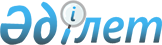 О признании утратившими силу приказа Министра труда и социальной защиты населения Республики Казахстан от 20 марта 2014 года № 111-Ө "Об утверждении Инструкции по назначению и осуществлению пенсионных выплат сотрудникам, проходившим службу в органах прокуратуры (за исключением органов военной прокуратуры)" и пункта 3 перечня решений Министерства здравоохранения и социального развития Республики Казахстан, в которые вносятся изменения, утвержденного приказом Министра здравоохранения и социального развития Республики Казахстан от 12 января 2016 года № 11 "О внесении изменений в некоторые решения Министерства здравоохранения и социального развития Республики Казахстан"Приказ Министра здравоохранения и социального развития Республики Казахстан от 2 декабря 2016 года № 1022. Зарегистрирован в Министерстве юстиции Республики Казахстан 10 января 2017 года № 14655.
      В соответствии со статьей 27 и пунктом 2 статьи 50 Закона Республики Казахстан от 6 апреля 2016 года "О правовых актах" ПРИКАЗЫВАЮ:
      1. Признать утратившими силу:
      1) приказ Министра труда и социальной защиты населения Республики Казахстан от 20 марта 2014 года № 111-Ө "Об утверждении Инструкции по назначению и осуществлению пенсионных выплат сотрудникам, проходившим службу в органах прокуратуры (за исключением органов военной прокуратуры)" (зарегистрирован в Реестре государственной регистрации нормативных правовых актов под № 9391, опубликован в информационно-правовой системе "Әділет" 4 июня 2014 года);
      2) пункт 3 перечня решений Министерства здравоохранения и социального развития Республики Казахстан, в которые вносятся изменения, утвержденного приказом Министра здравоохранения и социального развития Республики Казахстан от 12 января 2016 года № 11 "О внесении изменений в некоторые решения Министерства здравоохранения и социального развития Республики Казахстан" (зарегистрирован в Реестре государственной регистрации нормативных правовых актов под № 13218, опубликован в информационно-правовой системе "Әділет" 14 марта 2016 года). 
      2. Департаменту социального обеспечения и социального страхования Министерства здравоохранения и социального развития Республики Казахстан обеспечить:
      1) государственную регистрацию настоящего приказа в Министерстве юстиции Республики Казахстан;
      2) в течение десяти календарных дней со дня государственной регистрации настоящего приказа направление в одном экземпляре его копии в бумажном и электронном виде на казахском и русском языках в Республиканское государственное предприятие на праве хозяйственного ведения "Республиканский центр правовой информации" для включения в Эталонный контрольный банк нормативных правовых актов Республики Казахстан и направление на официальное опубликование в периодических печатных изданиях;
      3) размещение настоящего приказа на интернет-ресурсе Министерства здравоохранения и социального развития Республики Казахстан;
      4) в течение десяти рабочих дней после государственной регистрации настоящего приказа в Министерстве юстиции Республики Казахстан представление в Департамент юридической службы Министерства здравоохранения и социального развития Республики Казахстан сведений об исполнении мероприятий, предусмотренных подпунктами 1), 2) и 3) настоящего пункта.
      3. Контроль за исполнением настоящего приказа возложить на курирующего вице-министра здравоохранения и социального развития Республики Казахстан.
      4. Настоящий приказ вводится в действие по истечении десяти календарных дней после дня его первого официального опубликования.
      СОГЛАСОВАН   
      Генеральный Прокурор   
      Республики Казахстан   
      _______________ Ж. Асанов   
      16 декабря 2016 года
					© 2012. РГП на ПХВ «Институт законодательства и правовой информации Республики Казахстан» Министерства юстиции Республики Казахстан
				
Министр здравоохранения
и социального развития
Республики Казахстан
Т. Дуйсенова